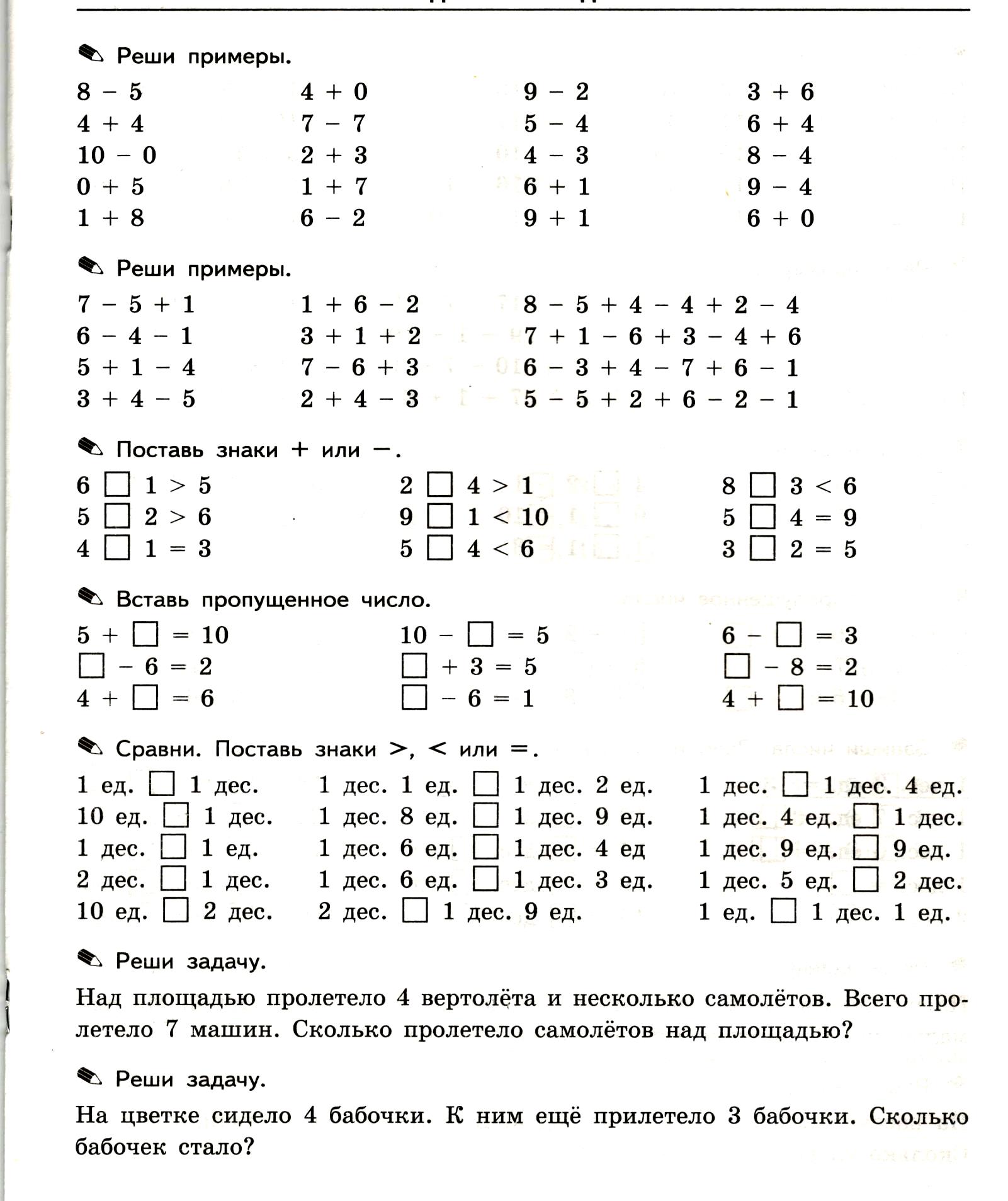 МатематикаЗадание в карточке нужно переписывать в тетрадь, соблюдая правила. 1. От предшествующей работы отступаем 4 клетки, на 5 пишем.2. Между заданиями отступаем 2 клетки.3. Между столбиками примеров отступаем 3 клетки. 4. Задача оформляется по плану: схема, решение, ответ.Русский язык Задания выполняем в тетради по актировкам. Тексты списывать. Делить на слоги. Ставить в каждом слове ударение. «Справочное пособие по русскому языку»Стр. 9 упр.2, выполнить звуковой разбор слов ПОЁТ, ПОЛЯНКА (памятка №1)